Týdenní plán  22.4. – 26.4.  (velikonoční prázdniny)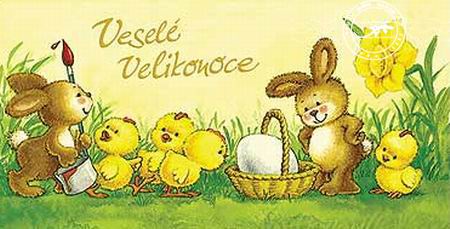 Předmět               Učivo  Poznámky              JČZákladní větné členy. Rozvíjející větné členy.U souvětí určujeme vzorce, u vět jednoduchých vyznačujeme graficky stavbu.Učebnice str.127 – 128. Pracovní listy.     ČT SUDÝ TÝDENVývoj života na Zemi.Čítanka str.90-98.        SL LICHÝ TÝDENJaro – příběh.      VLSousední státy ČR.Slovenská republika.Učebnice str.46-47.Pracovní listy.DomácíPříprava+informaceHodnotíme práci za III.čtvrtletí, známky z JČ a VL jsou zapsány v ŽK (papírové) na str.2, rodiče podepište.V pondělí 29.4. se konají konzultace, kdo z rodičů potřebuje se mnou hovořit, najdete mě ve žlutém patře. Připomínám třetí zápis přečtené knihy do čtenářského deníku !!! Termín dodání do úterka 23.4.